Patricia Young, PhD, RN and Norma Krumwiede, EdD, RN Professors in the School of Nursing at Minnesota State University, Mankato have created this assignment for their first semester nursing program students.  You are free to use the materials with the following citation:Young, P., & Krumwiede, N. (2016, January 20). Family Construct Poster Presentation Assignment. Retrieved January 20, 2016, from http://ahn.mnsu.edu/nursing/institute/ifna.html The School of Nursing at Minnesota State Mankato prepares nurses who understand the importance of family and society in health care. The family-focused curriculum and simulation experiences in our bachelor’s, master’s and doctoral programs help students learn how to provide the best care possible to individuals, their families and the community.Family Construct Poster Presentation AssignmentTopic/Focus:  Creating a poster presentation on a family constructIntended Audience: Undergraduate students* IFNA competency: #4 and/or #5Student Learning Outcomes:Review current literature related to a family constructSynthesize literature related to a family constructIdentify evidence based nursing actions related to a family constructDevelop confidence regarding professional nursing practice knowledge disseminationDescription:  The purpose of this activity is to introduce beginning nursing students to the scholarly foundations of family-focused nursing practice and what it means to practice family-focused care.  The aim is to generate enthusiasm in students and an appreciation of family-focused nursing care and evidence-based nursing practice. The end result of this learning activity is a poster presented to peers.  Description in course syllabus:Students are assigned a family construct, search the literature for related information, and develop a poster to present to peers.  1)  Review the literature
	a) Look at concept/construct first
	b) Add family
	c) Add family nursing
2) Summarize research findings related to the family construct 3) Define family construct and relate why it’s important
4) Provide exemplar case(s) that shows all facets
5) Make recommendations for nursing practice
6) Pose questions that you feel still need to be answered
7) Provide a reference listNotes to instructor:   This learning activity can be completed individually or in small groups; we have used groups of four students. The topic is introduced with the Family Construct Project PowerPoint (see below), which touches on searching the literature, describing the search methodology used, and how to organize the poster. Students are provided a template of the poster design (see below) and a web link for tips on how to create an effective poster (see below). (Email patricia.young@mnsu.edu to obtain actual template.) Depending on the level of student, they may need additional guidance on conducting a literature search, synthesizing findings, and relating it to family theory. The construct could be depicted within a particular health and illness experience or more broadly.  An important aspect of this activity is the final poster presentation session during which students are socialized to knowledge dissemination in the profession.  Prior to the poster session, the Poster Presentations PowerPoint (see below) informs students about professional etiquette at a poster session. Students are encouraged to wear business casual attire.  All nursing faculty and students are invited to attend the poster session presentation. We are able to hang posters in our School of Nursing hallways—we typically have 10 posters created by 40 students. At the poster session, two students stand by the poster and interact with session attendees while the other two students are free to view the other nine posters. After half the time has passed, the students change roles. This way all students have the opportunity to describe, and defend, their work, as well as to learn about other family constructs. We have provides some sample posters below, but do not make these available to students and caution you about providing too many examples to students as it tends to limit their thinking and creativity. The examples provided are only meant to give you as an instructor something to gauge your expectations of what is possible.Possible Family Constructs:Family StrugglingFamily AnxietyFamily BurdenFamily Care StrategiesFamily BeliefsFamily EngagementFamily ProtectionFamily UncertaintyFamily BalancingFamily ResiliencyFamily CaregivingFamily CommunicationFamily CoordinationFamily CopingFamily CrisisFamily FearFamily InquiryFamily RelatingFamily ReintegrationFamily StressFamily Information KeeperMore information about Family Constructs can be found at:  www.familynursingnetwork.org Measurement/Evaluation:We evaluate this activity on a pass/fail basis, upon achievement of the learning outcomes. For instructors wanting to evaluate posters using criteria for judging a poster, a sample of possible criteria is included below. We may include up to four “bonus” questions, each related to a family construct, on the final exam.*This activity can easily be adapted for practicing nurses or graduate students.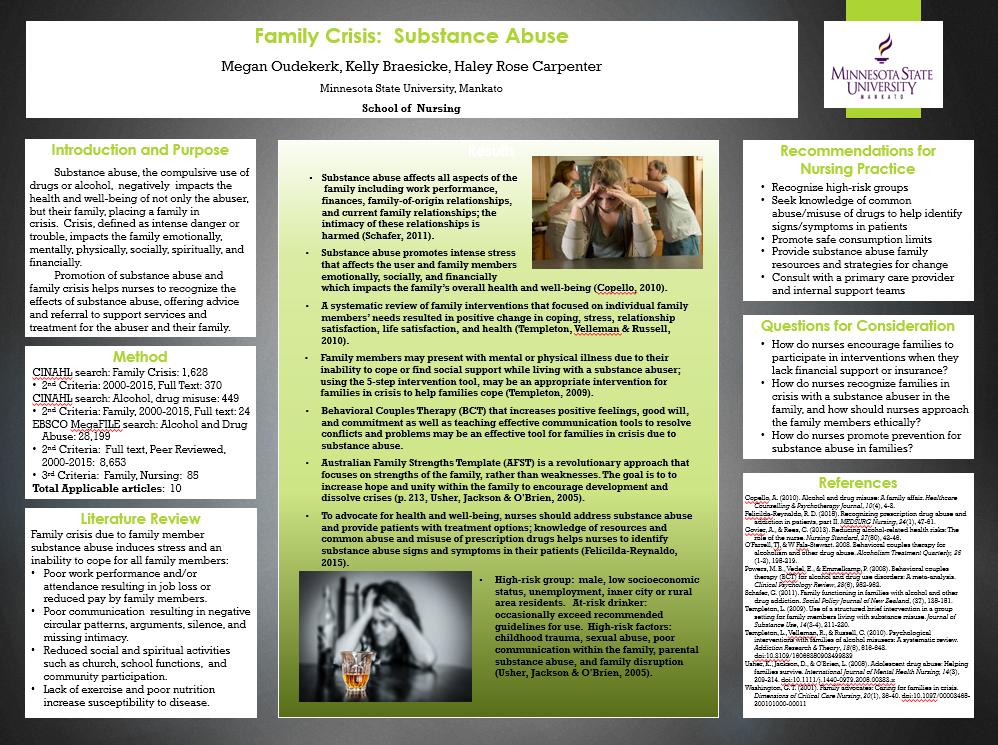 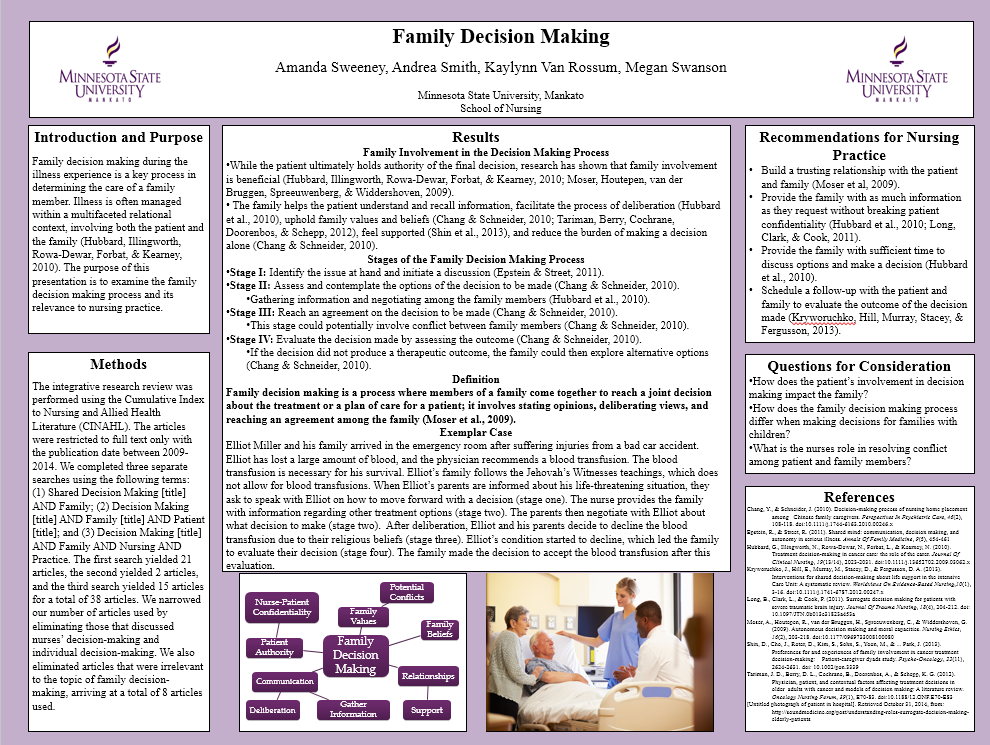 Poster Design Template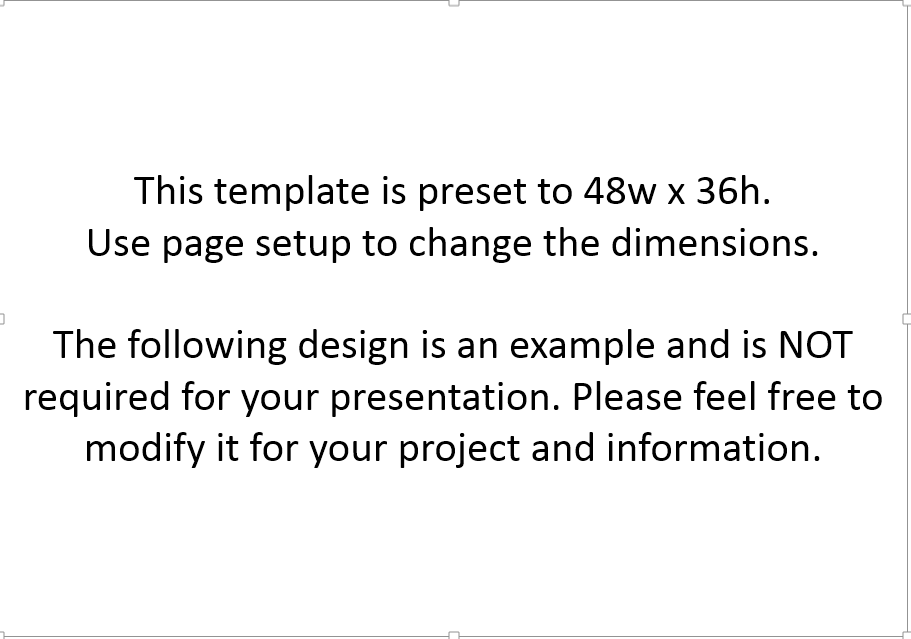 Tips for creating an effective poster found here:  http://www.ncsu.edu/project/posters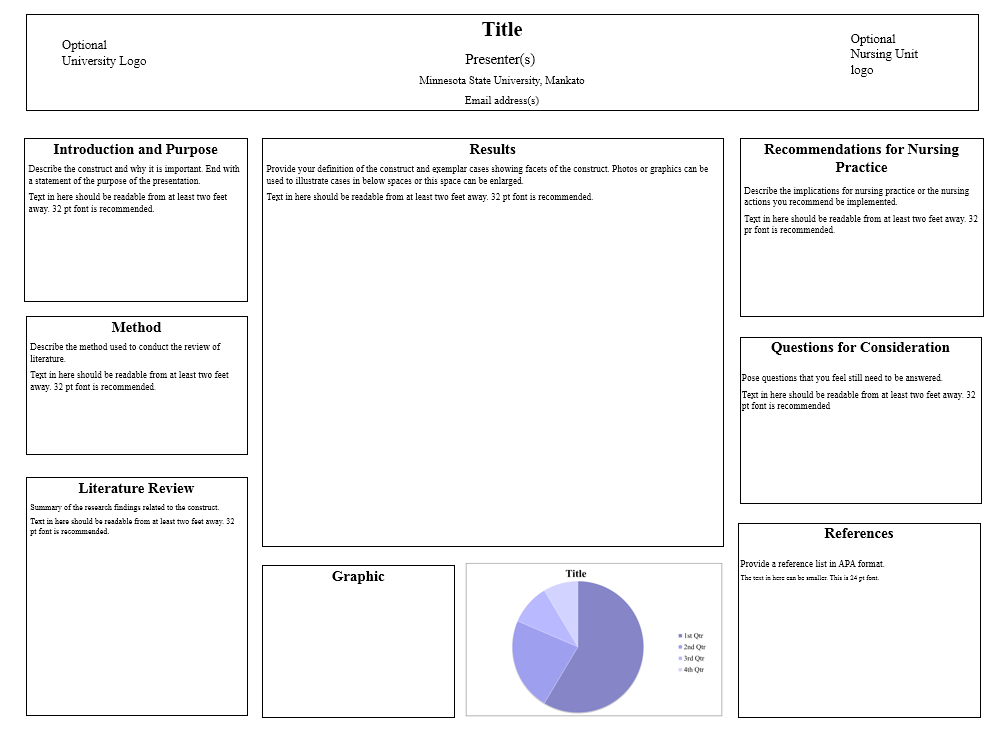 Poster Project EvaluationPoster projects will be evaluated on the following criteria (1 point each):Effectiveness of title in conveying the poster’s subject matterAdequacy of background informationSignificance of construct to nursing practiceClarity of purpose Breadth and depth of literature reviewClarity of construct definition and relevance to familyQuality of exemplars in furthering understanding of family constructStrength of implications for practiceCreativity of questions posed Appropriateness of referencesOverall visual appeal (balanced and pleasing use of colors, text, graphics)Explicit organization and flow of information presentedThe following pages are slides and notes that we use when introducing the project to the students.  You may use them as they are or adapt them to your teaching style.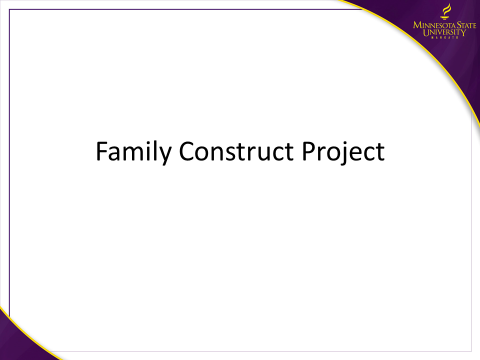 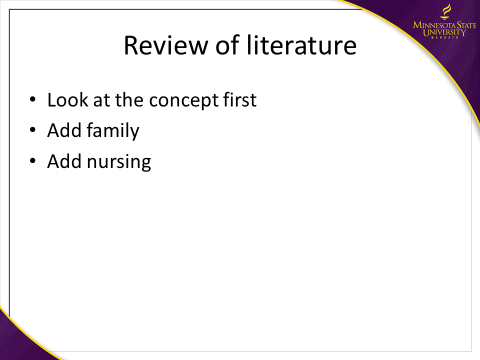 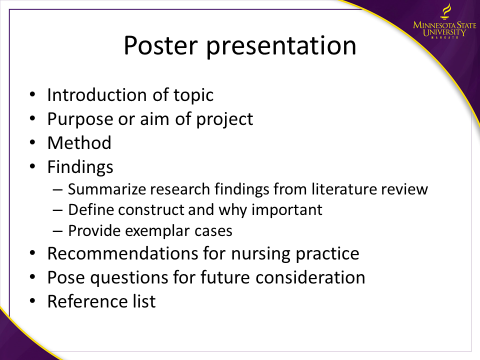 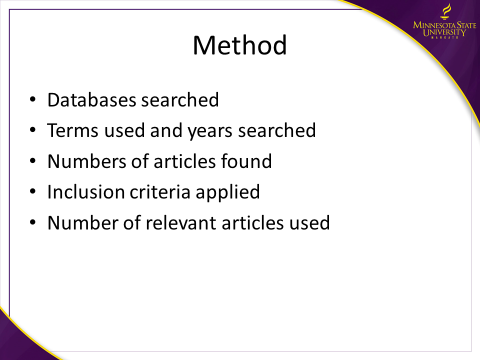 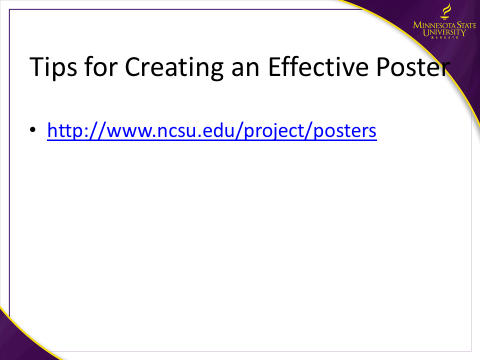 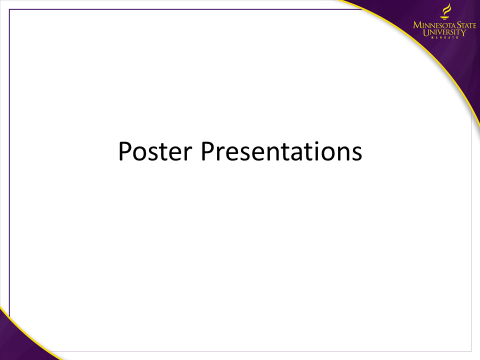 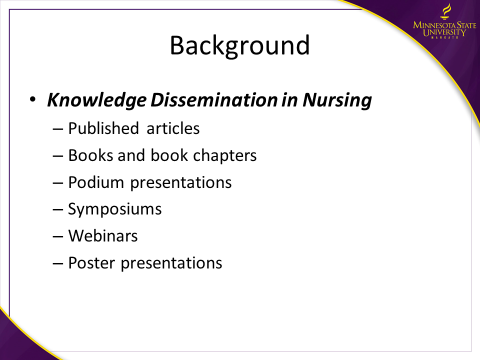 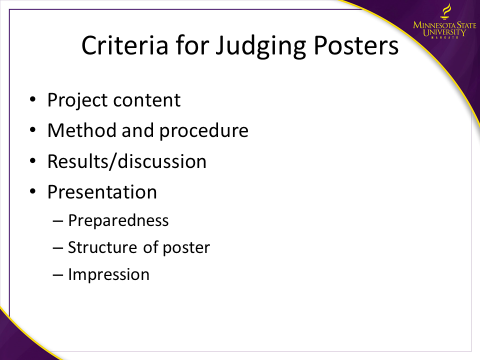 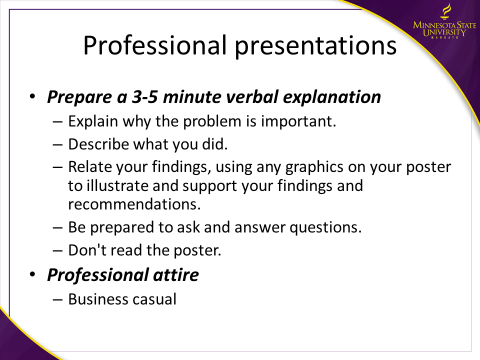 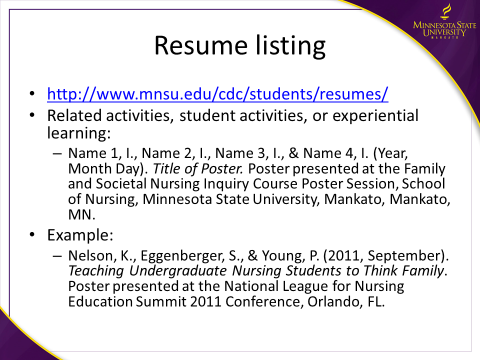 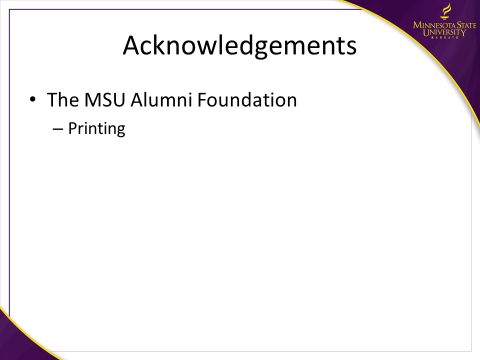 